Projekt – „Glazba nas spaja“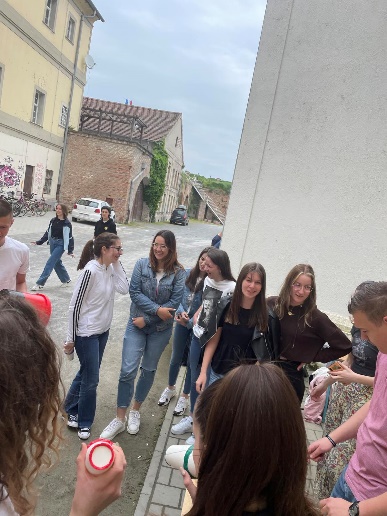 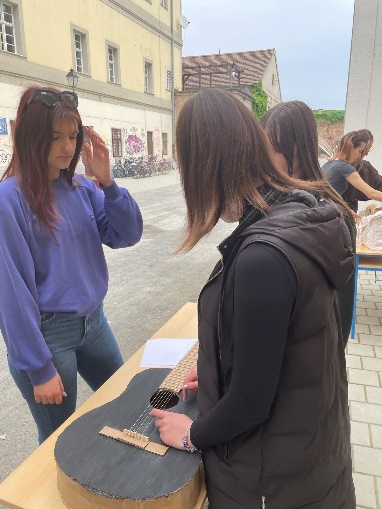 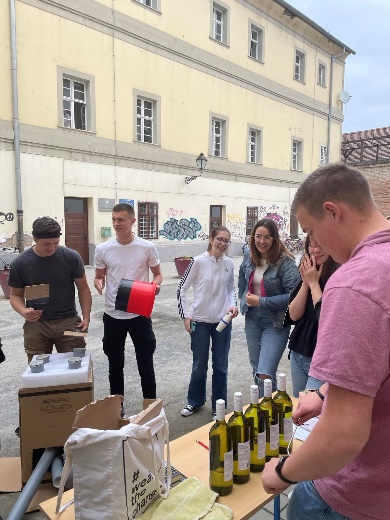 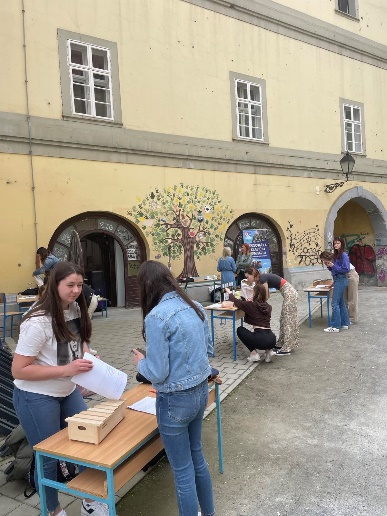 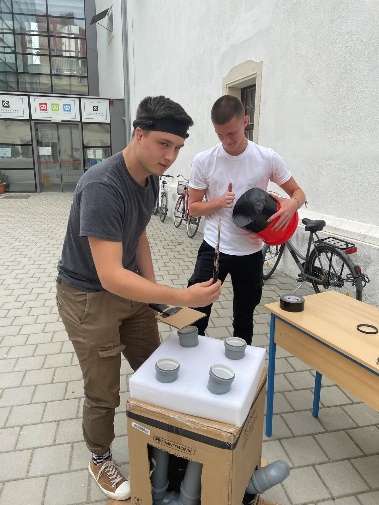 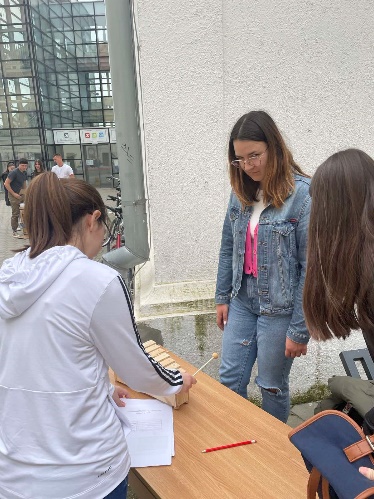 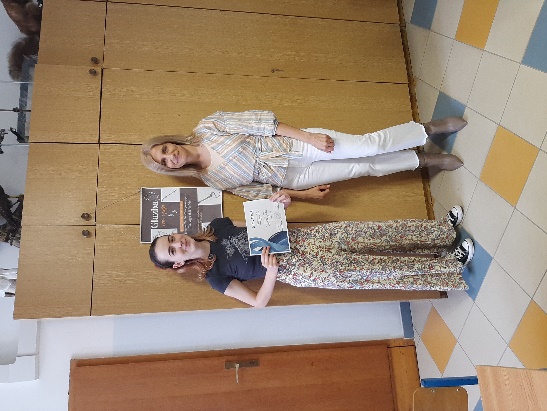 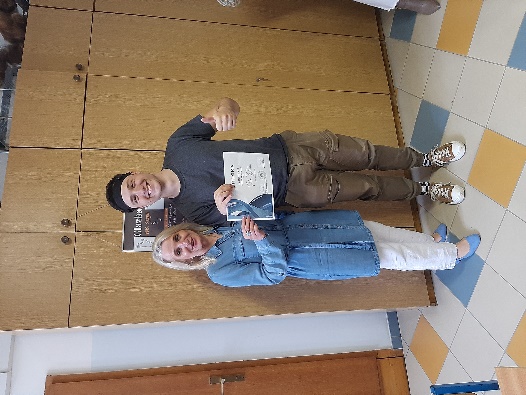 